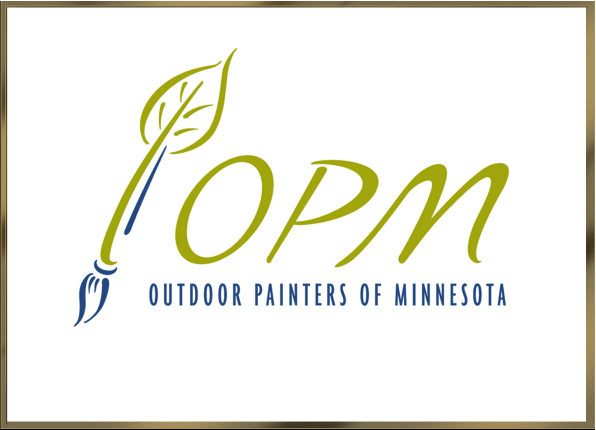 OPM Monthly Meeting AgendaSaturday, March 11, 201710:00 a.m. | MiaIntroductions and Sign-inSecretary’s Report (Sallie Malmstrom)Approval of January 19 MinutesPresident’s Report (Allison Eklund)January 14 Planning Meeting report Member participation surveyRichard Abraham workshop + exhibit reportDevelopments & Upcoming Events:  Black Hills Road Trip canceled for May; Mary Pettis workshop + paint-out April 1, Spring Salon reception April 6, Allison & Sallie to PACE 2017 in San Diego, Plein Air Competition panel at May 6 meeting.  Bob Upton coming, promoting his show & opening reception 6pm May 20 at FrameWorks.Treasurer’s Report (Peter Mathews)Membership Report (Mary Jo Ellis) Paint-Outs Report (Susan Estill)Old BusinessNew BusinessApprovals needed:October paint-out and November Exhibit at Public Library in River Falls, WIPaint-Out and exhibit with 50% commission, 100% price markup at UMN Landscape ArboretumGreg Lecker proposes hosting 4 quarterly paint-outs at Banfill-Locke CFA, (April, July, October, April) with OPM submitting exhibit proposal by March 15 to hang show of our plein air paintings for May 2018Approvals to participate in June WAE and July LPAF require Volunteers to help coordinateDiscussion of criteria for partnership with arts organization on nature preserve as permanent home for OPMNominations for May Election of DirectorsNEXT MEETING:  May 6, 2017, **TIME & PLACE**.March 11, 2017 Monthly MeetingSign-In SheetNameEmail Address  (to circulate minutes)